  Podcasts  Video Game  Corporate Training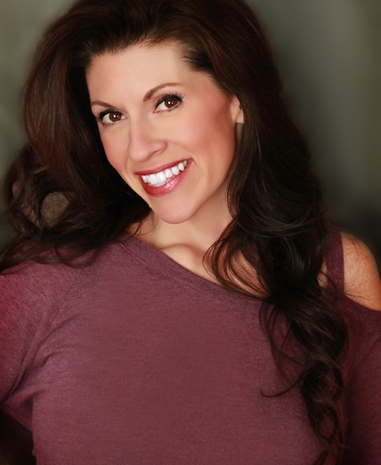 Kelli LindsayVoice ActorProfessionally trained and experienced Actor with a decorated background of diverse Voice Over acting roles. Consistently delivering enthusiasm, a strong work ethic, and a true passion for performing. Skilled to adjust each vocal performance to convey the specific intention requested.  Offering vocal techniques that are flexible and colorful, as well as the ability to utilize different accents.816-797-6775KelliLindsayVoiceOver.comKelliLindsay@gmail.comSkills/GenresAudiobooksE-LearningTutorialsCommercialsVOice Over ExperienceMy years of Voice Over experience includes:AudiobooksTutorialsE-LearningRadio & TV Commercials Corporate TrainingCorporate AudioCorporate Messaging Professional ImageryAnimation & VideogamesTrainingActing and Voice Over training at the Actor’s Theater StudioAttended Susan Berkley’s Audio Master Class Formal vocal training with Dan CompoVarious accentsVersatile vocal style to fit a wide range of projectsAudio ProductionSmooth reading styleProfessionalStrong work ethicGreat Communication 